МИНИСТЕРСТВО ОБРАЗОВАНИЯ, НАУКИ И МОЛОДЕЖИ РЕСПУБЛИКИ КРЫМ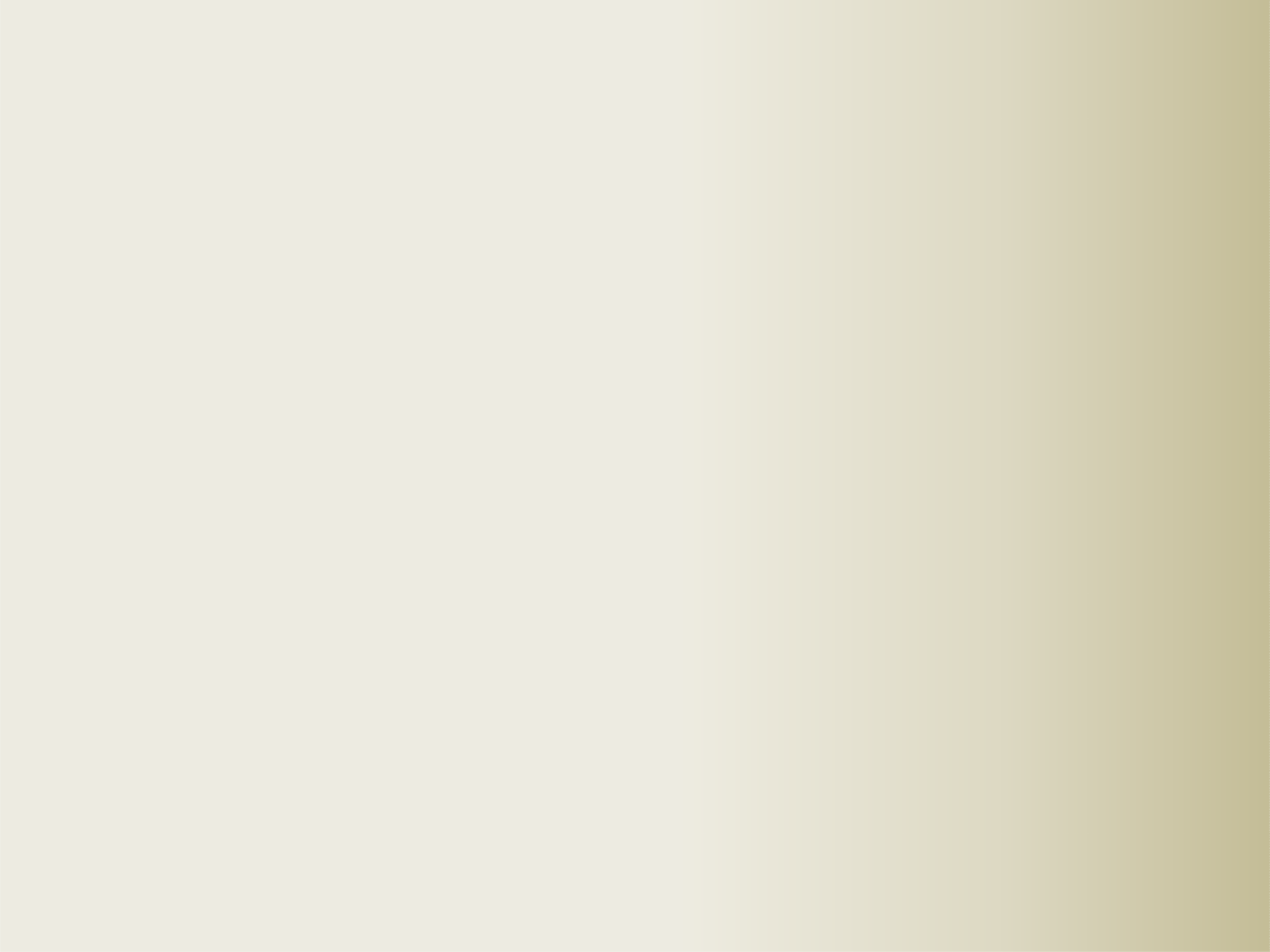 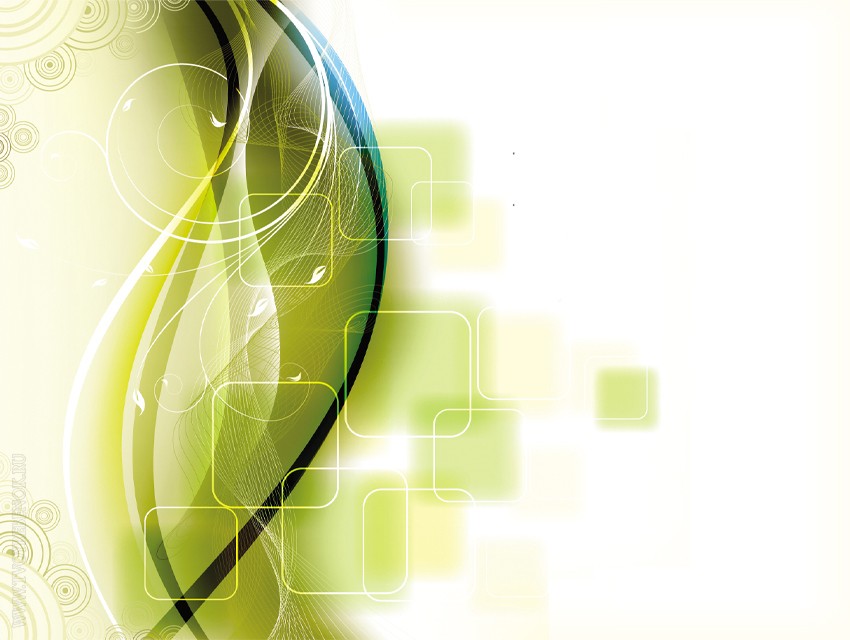 Государственное бюджетное образовательное учреждение дополнительного образования Республики Крым«ЭКОЛОГО-БИОЛОГИЧЕСКИЙ ЦЕНТР»СЕРТИФИКАТучастника Республиканской турнирной программы«ЭКОС» для учащихся 6-7 классов в 2020 годуКоманда МБОУ ДО «ЦДЮТ» Симферопольского района Республики Крым в составе:-   Иванова Ивана Ивановича;-	…………………………………………;-  ………………………………………….(руководитель – Петров Петр Петрович)И.о. директораГБОУ ДО РК «ЭБЦ»	Н.Л. МишнёваПриказ ГБОУ ДО РК «ЭБЦ» от 09.11.2020 № 153